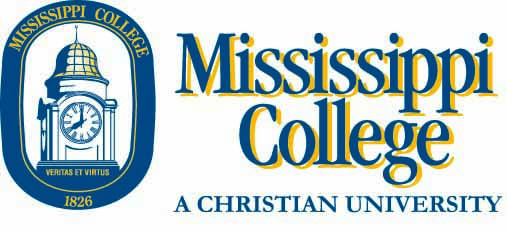 For students who are PSYCHOLOGY majors:The Department of Psychology suggests that Psychology majors take the following classes in their first semester.The following schedule represents what a “TYPICAL” Psychology major might take.PSY 	201  	Intro to Psychology						3 hoursENG 	101  	English Composition						3 hoursHIS 	211	US History (OR 103: World Civ.)				3 hoursART	125	Art Appreciation (OR MUS 125: Music App. OR 		3 hoursTHE 125: Intro to Theater)BIB	110	Old Testament (OR BIB 120: New Testament)		3 hour										15 hoursYou may have AP credit, dual enrollment, or transfer hours that would change this “typical” schedule.  You may be on a varsity sports team or in the choir and may need to adjust this schedule.  The truth is that no one is typical, but this schedule is a good place to start.  When you meet with your advisor to register, be sure to tell him/her about your specific  set of circumstances so you end up with YOUR schedule and not just atypical schedule.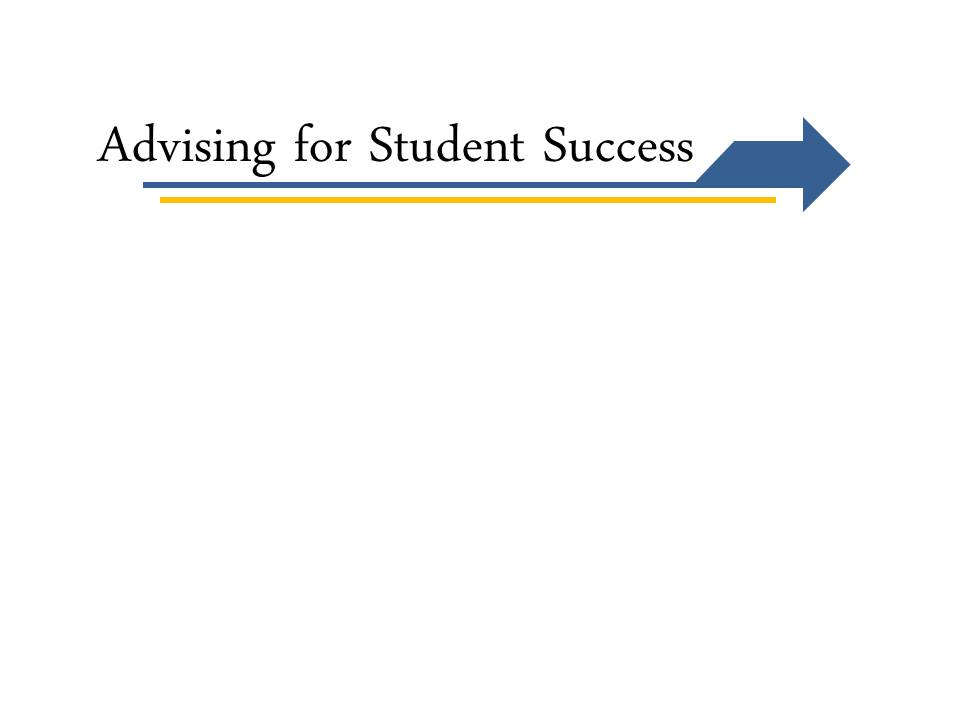 